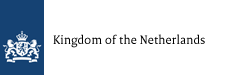 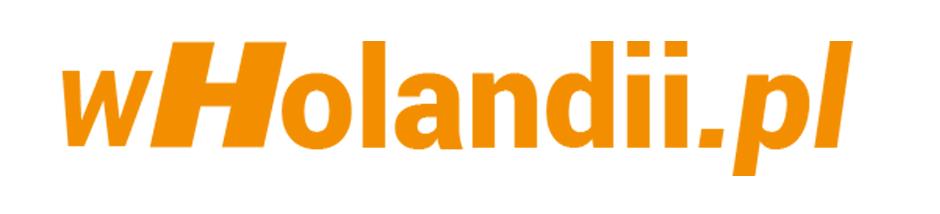 7 stycznia 2016 r.Ambasada Królestwa Niderlandów uruchomiła portal dla polskich emigrantów zarobkowychPortal informacyjny wHolandii.pl to hub wiedzy dla polskich emigrantów zarobkowych. Strona zawiera najważniejsze informacje, regulacje i procedury, o których powinni wiedzieć Polacy pracując i żyjąc w Holandii. Portal wHolandii.pl uruchomiony przez ambasadę Holandii w Polsce został stworzony w bliskiej współpracy z grupą ekspertów i profesjonalistów zarówno z władz rządowych i organizacji z Polski, jak i z Holandii. Jest to część szerszej strategii, mającej na celu podniesienie świadomości imigrantów zarobkowych odnośnie ich obowiązków i praw na holenderskim rynku pracy.„Prawidłowa organizacja pobytu i pracy Polaków w Holandii leży w naszym wspólnym interesie”, mówi Adriaan Palm, Charge d'Affaires Ambasady Królestwa Niderlandów. „Dotychczas informacje na temat formalnych aspektów życia w naszym kraju były dostępne tylko w języku holenderskim. Były rozproszone po wielu różnych stronach i napisane w raczej oficjalnym języku. Chcemy dostarczyć wiarygodne i przystępne informacje dotyczące Holandii i jej rynku pracy, tak by potencjalni imigranci mogli się odpowiednio przygotować na wyjazd.”, mówi Palm.Portal wHolandii.pl ma na celu udzielenie polskim migrantom informacji odnośnie ich praw i obowiązków związanych z mieszkaniem i pracą w Holandii. Porusza tematy takie jak zarobki, umowy o pracę, prawa pracownicze, urlop macierzyński i chorobowy, koszty życia, mieszkanie, edukacja itp. Strona jest dostępna na komputerach i urządzeniach mobilnych. Od roku 2007, w którym otworzył się holenderski rynek pracy się otworzył, liczba Polaków pracujących w Holandii znacząco się zwiększyła. Obecnie ponad 100 tys. ludzi zostało oficjalnie zarejestrowanych w Holandii, a od 150 tys. do 250 tys. uczestniczy w pracach sezonowych. Więcej informacji:Ambasada Królestwa Niderlandów w WarszawieUrszula Kozłowska, Krzysztof WeyherTel.: (0048) 22 – 559 1205Email: info@wholandii.pl 